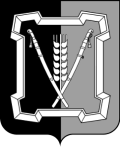 АДМИНИСТРАЦИЯ  КУРСКОГО  МУНИЦИПАЛЬНОГО  ОКРУГАСТАВРОПОЛЬСКОГО КРАЯП О С Т А Н О В Л Е Н И Е23 мая 2022 г.	ст-ца Курская	№ 489О комиссии по обследованию зеленых насаждений для выдачи разрешения на вырубку, кронирование или посадку деревьев и кустарников на территории муниципального образования Курского муниципального округа Ставропольского краяВ соответствии с Федеральными законами от 10 января 2002 г. № 7-ФЗ «Об охране окружающей среды», от 6 октября 2003 г. № 131-ФЗ «Об общих принципах организации местного самоуправления в Российской Федерации», от 27 июля 2010 г. № 210-ФЗ «Об организации предоставления государст-венных и муниципальных услуг», Административным регламентом предос-тавления администрацией Курского муниципального округа Ставропольс-кого края муниципальной услуги «Выдача разрешения на вырубку, кронирование или посадку деревьев и кустарников», утвержденным пос-тановлением администрации Курского муниципального округа Ставро-польского края от  29 марта 2022 г. № 318,администрация  Курского  муниципального округа Ставропольского края ПОСТАНОВЛЯЕТ:1. Создать комиссию по обследованию зеленых насаждений для выдачи разрешения на вырубку, кронирование или посадку деревьев и кустарников на территории муниципального образования Курского муниципального округа Ставропольского края.2. Утвердить прилагаемые:2.1. Положение о комиссии по обследованию зеленых насаждений для выдачи разрешения на вырубку, кронирование или посадку деревьев и кустарников на территории муниципального образования Курского муниципального округа Ставропольского края.2.2. Состав комиссии по обследованию зеленых насаждений для выда-чи разрешения на вырубку, кронирование или посадку деревьев и кустар-ников на территории муниципального образования Курского муници-пального округа Ставропольского края.2.3. Методику компенсанционной стоимости за вынужденную вырубку (снос) или повреждение земельных насаждений на территории муници-пального образования Курского муниципального округа Ставропольского края.22.  Отделу по организационным и общим вопросам администрации Курского муниципального округа Ставропольского края  официально обнародовать настоящее постановление на официальном сайте администрации Курского муниципального округа Ставропольского края в информацион-           но-телекоммуникационной сети «Интернет».3. Настоящее постановление вступает в силу со дня его официального обнародования на официальном сайте администрации Курского муниципального округа Ставропольского края в информационно-телекоммуника-ционной сети «Интернет».Первый заместитель главы администрации Курского муниципального округаСтавропольского края                                                                          П.В.Бабичев    ПОЛОЖЕНИЕо комиссии по обследованию зеленых насаждений для выдачи разрешения на вырубку, кронирование или посадку деревьев и кустарников на территории муниципального образования Курского муниципального округа Ставропольского краяI. ОБЩИЕ ПОЛОЖЕНИЯ1. Комиссия по обследованию зеленых насаждений для выдачи разрешения на вырубку, кронирование или посадку деревьев и кустарников на территории муниципального образования Курского муниципального округа Ставропольского края (далее - комиссия) создана с целью охраны, защиты, воспроизводства, предупреждения несанкционированных повреждений и уничтожения зеленых насаждений, произрастающих на территории муниципального образования Курского муниципального округа Ставропольского края (далее - Курский муниципальный округ).2. Комиссия в своей деятельности руководствуется Конституцией Российской Федерации, федеральными законами и иными нормативными правовыми актами Российской Федерации, законами и иными нормативными правовыми актами Ставропольского края, муниципальными правовыми актами Курского муниципального округа Ставропольского края, а также настоящим Положением.II. ФУНКЦИИ И ЗАДАЧИ КОМИССИИ3. Основной задачей комиссии являются рассмотрение заявлений на вырубку, кронирование или посадку деревьев и кустарников, обследование зеленых насаждений на территории Курского муниципального округа, а также оценка ущерба от несанкционированных повреждений и уничтожения зеленых насаждений на территории Курского муниципального округа.4. На комиссию возлагаются следующие функции:1) рассмотрение поступивших в соответствии с Административным регламентом предоставления администрацией Курского муниципального округа Ставропольского края муниципальной услуги «Выдача разрешения на вырубку, кронирование или посадку деревьев и кустарников», утвержденным постановлением администрации Курского муниципального округа Ставропольского края от 29 марта 2022 г. № 318 (далее - муниципальная услуга), письменных обращений юридических и физических лиц для определения возможности вырубки, кронирования деревьев и кустарников, произрастающих на территории Курского муниципального округа;2) обследование зеленых насаждений, в рамках муниципальной услуги, определение необходимых объемов вырубки, кронирования деревьев и кустарников на территории Курского муниципального округа и подготовка акта обследования зеленых насаждений по форме согласно приложению к Положению;23) определение размера компенсации за снос объектов зеленого хозяйства муниципального фонда;4) определение ценности одиноко произрастающей древесной растительности, подлежащей сохранению в процессе любого вида хозяйственной деятельности;5) подготовка документов и выдача разрешений на вырубку, кронирование или посадку деревьев и кустарников на территории Курского муниципального округа.III. СТРУКТУРА И СОСТАВ КОМИССИИ5. Состав комиссии утверждается постановлением администрации Курского муниципального округа Ставропольского края.6. Комиссия состоит из председателя комиссии, заместителя председателя комиссии, секретаря комиссии, членов комиссии.Председатель комиссии:1) руководит деятельностью комиссии;2) несет персональную ответственность за выполнение возложенных на комиссию основных задач и функций;3) распределяет обязанности между членами комиссии;4) утверждает протокол комиссии и подписывает разрешение на вырубку, кронирование или посадку деревьев и кустарников на территории Курского муниципального округа;5) ведет заседания комиссии.В отсутствие председателя комиссии его обязанности исполняет заместитель председателя комиссии.7. Секретарь комиссии:1) обеспечивает подготовку материалов к заседанию комиссии;2) ведет делопроизводство в комиссии;3) оповещает членов комиссии о дне выезда;4) осуществляет иные функции по обеспечению деятельности комиссии.8. Основной формой работы комиссии являются заседания, которые проводятся по мере необходимости после натурного обследования зеленых насаждений.9. Заседание комиссии считается правомочным, если на нем присутствует не менее половины от общего числа членов комиссии.10. Члены комиссии участвуют в заседаниях комиссии без права замены.11. По результатам заседания комиссии принимается одно из следующих решений:выдача разрешения на вырубку, кронирование или посадку деревьев и кустарников (далее - разрешение);выдача уведомления об отказе в вырубке, кронировании или посадке деревьев и кустарников (далее - уведомление об отказе);расчет компенсационного озеленения (денежная форма либо натуральная форма).3Результаты работы комиссии оформляются протоколом, на основании которого готовится разрешение или уведомление об отказе.При принятии решения комиссия учитывает следующие факторы:местонахождение земельного участка;количество зеленых насаждений, попадающих в зону планируемой застройки или размещения временного объекта и подлежащих удалению;значение данных зеленых насаждений для экологии Курского муниципального округа;состояние зеленых насаждений.12. Решение комиссии принимается открытым голосованием простым большинством голосов присутствующих на заседании комиссии членов комиссии и подписывается председательствующим на заседании комиссии. В случае равенства голосов решающим является голос председательствующего на заседании комиссии.13. По фактам незаконного уничтожения и (или) повреждения зеленых насаждений на территории Курского муниципального округа комиссия в установленном порядке вправе обращаться в соответствующие органы и организации для принятия мер по пресечению правонарушений, установлению лиц, совершивших правонарушения, привлечению указанных лиц к установленной законодательством ответственности, в том числе взысканию причиненного вреда.Заместитель главы администрации Курского муниципального округаСтавропольского края                                                                     О.В.Богаевская                 Актобследования зеленых насаждений«___» ______________ 20__ г.                               _________________________Комиссия в составе:1. _____________________     _________________________________________                  (Ф.И.О.)                                                (должность)2.______________________    _________________________________________                       (Ф.И.О.)                                                (должность)3.______________________    _________________________________________                       (Ф.И.О.)                                                (должность)при   участии   заявителя  произвела  обследование  зеленых  насаждений  позаявлению__________________________________________________________________,(реквизиты заявителя)и  составила  настоящий  акт обследования зеленых насаждений, расположенных__________________________________________________________________.(адрес (местоположение) земельного участка)Краткое описание зеленых насаждений:________________________________________________________________________________________________________________________________________________________________________________________________________________________________________________________________________В результате обследования комиссия пришла к заключению:________________________________________________________________________________________________________________________________________________________________________________________________________________________________________________________________________Подписи членов комиссии:___________  _________________     (подпись)                     (Ф.И.О.)___________  _________________     (подпись)                     (Ф.И.О.)___________  _________________     (подпись)                     (Ф.И.О.)СОСТАВкомиссии по обследованию зеленых насаждений для выдачи разрешения на вырубку, кронирование или посадку деревьев и кустарников на территории муниципального образования Курского муниципального округа Ставропольского краяЗаместитель главы администрации Курского муниципального округаСтавропольского края                                                                     О.В.Богаевская  Методика расчета компенсанционной стоимости за вынужденную вырубку (снос) или повреждение земельных насаждений на территории муниципального образования Курского муниципального округа Ставропольского края1. Настоящая Методика расчета компенсанционной стоимости за вынужденную вырубку (снос) или повреждение земельных насаждений на территории муниципального образования Курского муниципального округа Ставропольского края (далее - Методика) определяет сумму, подлежащую перечислению в бюджет Курского муниципального округа Ставропольского края, за вынужденную вырубку (снос) или повреждение земельных насаждений на территории муниципального образования Курского муниципального округа Ставропольского края (далее - Курский муниципальный округ).2. Компенсационная стоимость зеленых насаждений определяется из расчета на единицу зеленого насаждения: дерево - 1 шт., кустарник - 1 шт., газон - 1 квадратный метр, цветник - 1 квадратный метр. Если дерево имеет несколько стволов, то в расчетах восстановительной стоимости каждый ствол учитывается отдельно.3. Если произведена вырубка (снос) или повреждение нескольких видов зеленых насаждений, исчисление размера компенсационной стоимости зеленых насаждений определяется отдельно для каждого зеленого насаждения с последующим суммированием результатов.4. Компенсационная стоимость дерева или кустарника рассчитывается по формуле:Св = Ст x Ксост x Кэ x Кразм x Ку, гдеСв - компенсационная стоимость зеленого насаждения;Ст - стоимость единицы зеленого насаждения с учетом действующей в конкретный период времени стоимости посадочного материала;Ксост - коэффициент качественного состояния зеленого насаждения по форме согласно приложению к Методике (таблица 1);Кэ - коэффициент ландшафтно-экологической ценности зеленого насаждения по форме согласно приложению к Методике (таблица 2);Кразм - коэффициент размещения зеленого насаждения в зависимости от экологической значимости для Курского муниципального округа по форме согласно приложению к Методике (таблица 3);Ку - коэффициент повреждения зеленого насаждения;Ку = 5 в случае повреждения зеленого насаждения до степени прекращения роста зеленого насаждения;Ку = 0,5 в случае повреждения зеленого насаждения, не влекущего прекращения роста зеленого насаждения.5. Компенсационная стоимость цветника или газона рассчитывается по формуле:2Св = Ст x Ксост x Кэ x Кразм x Ку x N, гдеСв - компенсационная стоимость зеленого насаждения;Ст - стоимость единицы зеленого насаждения;N - количество единиц поврежденных или уничтоженных зеленых насаждений;Ксост - коэффициент качественного состояния зеленого насаждения по форме согласно приложению к Методике (таблица 1);Кэ - коэффициент ландшафтно-экологической ценности зеленого насаждения по форме согласно приложению к Методике (таблица  2);Кразм - коэффициент размещения зеленого насаждения в зависимости от экологической значимости для муниципального образования по форме согласно приложению к Методике (таблица 3);Ку - коэффициент повреждения зеленого насаждения;Ку = 5 в случае повреждения зеленого насаждения до степени прекращения роста или уничтожения зеленого насаждения;Ку = 0,5 в случае повреждения зеленого насаждения, не влекущего прекращения роста зеленого насаждения.6. При невозможности определения видового состава вырубленных зеленых насаждений исчисление размера восстановительной стоимости проводится как для 1 группы ландшафтно-экологической ценности.7. Компенсационная стоимость зарослей самосевных деревьев и кустарников самосевного или порослевого происхождения, образующих единый сомкнутый полог, рассчитывается следующим образом: каждые 100 квадратных метров приравниваются к 15 деревьям.8. Кроноформирующая, декоративная, санитарная и омолаживающая обрезка деревьев не приводит к возникновению обязанности по расчету и уплате восстановительной стоимости зеленых насаждений.9. Результаты расчетов компенсационной стоимости зеленых насаждений (деревьев, кустарников, газонов, цветников) оформляются по форме согласно приложению к Методике (таблица 4).10. Расчет компенсационного озеленения в натуральной форме приведен в приложении к Методике (таблица 5).11. В случае замены удаляемого дерева породой другой группы ландшафтно-экологической ценности для расчета дополнительно используются коэффициенты, приведенные в Методике (таблица 6). При расчете замена удаляемого дерева одной породы группы ландшафтно-экологической ценности на породу другой группы ландшафтно-экологической ценности должна производиться в пределах той или более высокой категории пород.Заместитель главы администрации Курского муниципального округаСтавропольского края                                                                     О.В.Богаевская  Таблица 1Коэффициент качественного состояния зеленыхнасаждений (деревьев, кустарников, газонов, цветников)23Таблица 2КОЭФФИЦИЕНТландшафтно-экологической ценности зеленых насаждений(деревьев, кустарников, газонов, цветников)Таблица 3Коэффициентразмещения зеленых насаждений в зависимостиот их экологической значимости для Курского муниципального округа4Таблица 4ОТЧЕТо результатах расчетов восстановительной стоимости зеленыхнасаждений (деревьев, кустарников, газонов, цветников)Таблица 5Расчеткомпенсационного озеленения в натуральной форме2Таблица 6Коэффициентдля расчета замены стандартных саженцев одной группыценности деревьев саженцами другой группы ценностиЗаместитель главы администрации Курского муниципального округаСтавропольского края                                                                     О.В.Богаевская                 УТВЕРЖДЕНОпостановлением администрации Курского муниципального округа Ставропольского краяот 23 мая 2022 г. № 489Приложениек Положению о комиссии по обследованию зеленых насаждений для выдачи разрешения на вырубку, кронирование или посадку деревьев и кустарников на территории Курского муниципального округа Ставропольского края УТВЕРЖДЕНпостановлением администрации Курского муниципального округа Ставропольского краяот 23 мая 2022 г. № 489Бабичев ПавелВасильевичпервый заместитель главы администрации Курского муниципального округа Ставропольского края, председатель комиссииВардзелов ПавелАлександровичначальник отдела муниципального хозяйства, архитектуры и градостроительства  администрации Курского муниципального округа Ставропольского края, заместитель председателя комиссииСаркисян Тигран Робертовичведущий специалист отдела муниципального хозяйства, архитектуры и градостроительства  администрации Курского муниципального округа Ставропольского края, секретарь комиссииЧлены комиссии:Члены комиссии:Атанасов Евгений Станиславовичзаведующий сектором архитекторы и градостроительства   - главный архитектор отдела муниципального хозяйства, архитектуры и градостроительства администрации Курского муниципального округа Ставропольского края Хлебников Виталий Леонтьевичначальник отдела имущественных и земельных отношений администрации Курского муниципального округа Ставропольского краяУТВЕРЖДЕНАпостановлением администрации Курского муниципального округа Ставропольского краяот 23 мая 2022 г. № 489                   Приложениек Методике расчета компенсанционной стоимости за вынужденную вырубку (снос) или повреждение земельных насаждений на территории Курского муниципального округа Ставропольского краяКачественноесостояниеОсновные признакиЗначениекоэффициента1                            23Хорошеедеревья: листва или хвоя зеленые, нормальных размеров, крона густая, нормальной формы и развития, ран и дупел нет, прирост текущего года нормальный для данного вида, возраста, условий произрастания деревьев и сезонного периода, повреждения вредителями и поражение болезнями единичные или отсутствуют1,0кустарники: здоровые, признаков заболеваний и повреждений вредителями нет, без механических повреждений, нормального развития, густо облиственные, окраска и величина листьев нормальные1,0газоны: поверхность хорошо спланирована, травостой густой, однородный, равномерный, регулярно стригущийся, цвет интенсивно зеленый, нежелательной растительности и мха нет1,0цветники: поверхность тщательно спланирована, почва удобрена1,0Удовлетворительноедеревья: листва или хвоя часто светлее обычного, крона слабоажурная, прирост ослаблен по сравнению с нормальным, возможны признаки местного повреждения ствола и корневых лап, ветвей, механические повреждения, единичные водяные побеги, листва мельче или светлее обычной, хвоя светло-зеленая или сероватая матовая, крона изрежена, прирост уменьшен более чем наполовину по сравнению с нормальным, часто имеются признаки повреждения болезнями и вредителями ствола, корневых лап, ветвей, хвои и листвы, в том числе попытки или местные поселения стволовых вредителей, у лиственных деревьев наблюдаются водяные побеги на стволе и ветвях0,751                            23кустарники:с признаками замедленного роста, изменением формы кроны, имеются повреждения вредителями с признаками замедленного роста, крона изрежена, форма кроны изменена, прирост уменьшен более чем наполовину по сравнению с нормальнымгазоны:поверхность с заметными неровностями, травостой неровный с примесью нежелательной растительности, нерегулярно стригущийся, цвет зеленыйцветники: поверхность грубо спланирована, с заметными неровностями, почва слабо удобрена, нежелательная растительность единичнаНеудовлетворительноедеревья: листва мельче, светлее или желтее обычной, хвоя серая желтоватая или желто-зеленая, часто преждевременно опадает или усыхает, крона сильно изрежена, прирост текущего года сильно уменьшен или отсутствует, на стволе и ветвях часто имеются признаки заселения стволовыми вредителями (входные отверстия, насечки, сокотечение, буровая мука и опилки, насекомые на коре, под корой и в древесине), у лиственных деревьев обильные водяные побеги, иногда усохшие или усыхающие0,5кустарники: переросшие, ослабленные (с мелкой листвой, нет приростов), имеются признаки поражения болезнями и вредителями листва усохла, увяла или преждевременно опала, крона усохла, но мелкие веточки и кора сохранились, листва осыпалась, крона усохла, мелкие веточки и часть ветвей опали, кора разрушена или опала на большей части ветвей0,5газоны:травостой изреженный, неоднородный, много нежелательной растительности, нерегулярно стригущийся, окраска неровная, с преобладанием желтых оттенков, имеется мох, много плешин и вытоптанных мест0,5цветники: поверхность спланирована грубо, почва не удобрена, много нежелательной растительности0,5Аварийноедеревья:листва  усохла,  увяла  или  преждевременно опа-не при-меняется1                            23ла, хвоя серая, желтая или бурая, крона усохла, но мелкие веточки и кора сохранились либо листва и хвоя осыпались, на стволе, ветвях и корневых лапах имеются признаки заселения стволовыми вредителями или их вылетные отверстия, под корой обильная буровая мука и грибница дереворазрушающих грибовГруппаландшафтно-экологической ценностиНаименования типичных представителей зеленых насаждений (видовой состав)Значение коэффициента123Хвойныеель, лиственница, сосна, пихта, кедр, кипарис, тис, можжевельник, туя, кипарисовик и другие хвойные растения5,0Особо ценные 1 группа ценностидуб, бук, граб, липа, каштан, платан, гинкго, клен остролистый, сумах оленерогий, орех маньчжурский, рябина мучнистая, боярышник розово-махровый, бархат амурский4,0Ценные 2 группа ценностибереза, черемуха, ясень, рябина, церцис обыкновенный, арония черноплодная, вяз, ольха, лещина древовидная, осина, амбровое дерево, софора японская, айлант, лох и прочие3,0Малоценные 3 группа ценностиплодовые деревья, клен ясенелистный, акация, гледичия, катальпа, орех, тополь, шелковица, ива, вяз2,5Кустарники, в том числе красивоцветущиедекоративно-лиственные, самшит, розы, гортензии2,0Газоныобыкновенные, партерные, рулонные2,0Цветникимноголетники, летники, горшечные2,0Определенная территория (место произрастания)Значение коэффициента12Территория специального назначения (санитарно-защитные, водоохранные, защитно-мелиоративные зоны, кладбища, насаждения вдоль автомобильных и железных дорог, питомники, цветочно-оранжерейные хозяйства)4,0Территория общего пользования (территории, используемые для рекреации всего населения муниципального образования)3,0Территория ограниченного пользования (территории в пределах жилой, гражданской, промышленной застройки, территорий и организаций обслуживания населения и здравоохранения, науки, образования, рассчитанные на пользование определенными группами населения)2,0Виды зеленых насаждений, подвергшихся уничтожению (повреждению)Количество единиц (деревьев, кустарников), шт.Площадь газона, цветника, кв. мКомпенсационная стоимость зеленых насаждений, рассчитанная по формуле в соответствии с Методикой, руб.1234ИтогоГруппа ландшафт-         но-экологичес-кой ценностиКоличество стандартных саженцев (шт.) той же группы ценности деревьев, кустарников, подлежащих посадке взамен одного удаляемого дерева, кустарника с указанным диаметром ствола, куста в (см)Количество стандартных саженцев (шт.) той же группы ценности деревьев, кустарников, подлежащих посадке взамен одного удаляемого дерева, кустарника с указанным диаметром ствола, куста в (см)Количество стандартных саженцев (шт.) той же группы ценности деревьев, кустарников, подлежащих посадке взамен одного удаляемого дерева, кустарника с указанным диаметром ствола, куста в (см)Количество стандартных саженцев (шт.) той же группы ценности деревьев, кустарников, подлежащих посадке взамен одного удаляемого дерева, кустарника с указанным диаметром ствола, куста в (см)Количество стандартных саженцев (шт.) той же группы ценности деревьев, кустарников, подлежащих посадке взамен одного удаляемого дерева, кустарника с указанным диаметром ствола, куста в (см)Количество стандартных саженцев (шт.) той же группы ценности деревьев, кустарников, подлежащих посадке взамен одного удаляемого дерева, кустарника с указанным диаметром ствола, куста в (см)Количество стандартных саженцев (шт.) той же группы ценности деревьев, кустарников, подлежащих посадке взамен одного удаляемого дерева, кустарника с указанным диаметром ствола, куста в (см)Количество стандартных саженцев (шт.) той же группы ценности деревьев, кустарников, подлежащих посадке взамен одного удаляемого дерева, кустарника с указанным диаметром ствола, куста в (см)Количество стандартных саженцев (шт.) той же группы ценности деревьев, кустарников, подлежащих посадке взамен одного удаляемого дерева, кустарника с указанным диаметром ствола, куста в (см)Количество стандартных саженцев (шт.) той же группы ценности деревьев, кустарников, подлежащих посадке взамен одного удаляемого дерева, кустарника с указанным диаметром ствола, куста в (см)1                                              2                                              2                                              2                                              2                                              2                                              2                                              2                                              2                                              2                                              2Хвойныеель, лиственница, сосна, пихта, кедр, кипарис, тис, можжевельник, туя, кипарисовик и другие хвойные растенияель, лиственница, сосна, пихта, кедр, кипарис, тис, можжевельник, туя, кипарисовик и другие хвойные растенияель, лиственница, сосна, пихта, кедр, кипарис, тис, можжевельник, туя, кипарисовик и другие хвойные растенияель, лиственница, сосна, пихта, кедр, кипарис, тис, можжевельник, туя, кипарисовик и другие хвойные растенияель, лиственница, сосна, пихта, кедр, кипарис, тис, можжевельник, туя, кипарисовик и другие хвойные растенияель, лиственница, сосна, пихта, кедр, кипарис, тис, можжевельник, туя, кипарисовик и другие хвойные растенияель, лиственница, сосна, пихта, кедр, кипарис, тис, можжевельник, туя, кипарисовик и другие хвойные растенияель, лиственница, сосна, пихта, кедр, кипарис, тис, можжевельник, туя, кипарисовик и другие хвойные растенияель, лиственница, сосна, пихта, кедр, кипарис, тис, можжевельник, туя, кипарисовик и другие хвойные растенияель, лиственница, сосна, пихта, кедр, кипарис, тис, можжевельник, туя, кипарисовик и другие хвойные растенияХвойныеØ 5Ø 10Ø 15Ø 20Ø 25Ø 30Ø 35Ø 40Ø 45Ø 50Хвойные12345678910Особо ценные 1 группа ценностидуб, бук, граб, липа, каштан, платан, гинкго, клен остролистый, сумах оленерогий, орех маньчжурский, рябина мучнистая, боярышник розово-махровый, бархат амурскийдуб, бук, граб, липа, каштан, платан, гинкго, клен остролистый, сумах оленерогий, орех маньчжурский, рябина мучнистая, боярышник розово-махровый, бархат амурскийдуб, бук, граб, липа, каштан, платан, гинкго, клен остролистый, сумах оленерогий, орех маньчжурский, рябина мучнистая, боярышник розово-махровый, бархат амурскийдуб, бук, граб, липа, каштан, платан, гинкго, клен остролистый, сумах оленерогий, орех маньчжурский, рябина мучнистая, боярышник розово-махровый, бархат амурскийдуб, бук, граб, липа, каштан, платан, гинкго, клен остролистый, сумах оленерогий, орех маньчжурский, рябина мучнистая, боярышник розово-махровый, бархат амурскийдуб, бук, граб, липа, каштан, платан, гинкго, клен остролистый, сумах оленерогий, орех маньчжурский, рябина мучнистая, боярышник розово-махровый, бархат амурскийдуб, бук, граб, липа, каштан, платан, гинкго, клен остролистый, сумах оленерогий, орех маньчжурский, рябина мучнистая, боярышник розово-махровый, бархат амурскийдуб, бук, граб, липа, каштан, платан, гинкго, клен остролистый, сумах оленерогий, орех маньчжурский, рябина мучнистая, боярышник розово-махровый, бархат амурскийдуб, бук, граб, липа, каштан, платан, гинкго, клен остролистый, сумах оленерогий, орех маньчжурский, рябина мучнистая, боярышник розово-махровый, бархат амурскийдуб, бук, граб, липа, каштан, платан, гинкго, клен остролистый, сумах оленерогий, орех маньчжурский, рябина мучнистая, боярышник розово-махровый, бархат амурский12222222222Ø 5Ø 10Ø 15Ø 20Ø 25Ø 30Ø 35Ø 40Ø 45Ø 5012345678910Ценные 2 группа ценностибереза, черемуха, ясень, рябина, церсис обыкновенный, арония черноплодная, вяз, ольха, лещина древовидная, осина, амбровое дерево, софора японская, айлант, лох и прочиебереза, черемуха, ясень, рябина, церсис обыкновенный, арония черноплодная, вяз, ольха, лещина древовидная, осина, амбровое дерево, софора японская, айлант, лох и прочиебереза, черемуха, ясень, рябина, церсис обыкновенный, арония черноплодная, вяз, ольха, лещина древовидная, осина, амбровое дерево, софора японская, айлант, лох и прочиебереза, черемуха, ясень, рябина, церсис обыкновенный, арония черноплодная, вяз, ольха, лещина древовидная, осина, амбровое дерево, софора японская, айлант, лох и прочиебереза, черемуха, ясень, рябина, церсис обыкновенный, арония черноплодная, вяз, ольха, лещина древовидная, осина, амбровое дерево, софора японская, айлант, лох и прочиебереза, черемуха, ясень, рябина, церсис обыкновенный, арония черноплодная, вяз, ольха, лещина древовидная, осина, амбровое дерево, софора японская, айлант, лох и прочиебереза, черемуха, ясень, рябина, церсис обыкновенный, арония черноплодная, вяз, ольха, лещина древовидная, осина, амбровое дерево, софора японская, айлант, лох и прочиебереза, черемуха, ясень, рябина, церсис обыкновенный, арония черноплодная, вяз, ольха, лещина древовидная, осина, амбровое дерево, софора японская, айлант, лох и прочиебереза, черемуха, ясень, рябина, церсис обыкновенный, арония черноплодная, вяз, ольха, лещина древовидная, осина, амбровое дерево, софора японская, айлант, лох и прочиебереза, черемуха, ясень, рябина, церсис обыкновенный, арония черноплодная, вяз, ольха, лещина древовидная, осина, амбровое дерево, софора японская, айлант, лох и прочиеЦенные 2 группа ценностиØ 5Ø 10Ø 15Ø 20Ø 25Ø 30Ø 35Ø 40Ø 45Ø 50Ценные 2 группа ценности12345678910Малоценные 3 группа ценностиплодовые деревья, клен ясенелистный, акация, гледичия, катальпа, орех, тополь, шелковица, ива, вязплодовые деревья, клен ясенелистный, акация, гледичия, катальпа, орех, тополь, шелковица, ива, вязплодовые деревья, клен ясенелистный, акация, гледичия, катальпа, орех, тополь, шелковица, ива, вязплодовые деревья, клен ясенелистный, акация, гледичия, катальпа, орех, тополь, шелковица, ива, вязплодовые деревья, клен ясенелистный, акация, гледичия, катальпа, орех, тополь, шелковица, ива, вязплодовые деревья, клен ясенелистный, акация, гледичия, катальпа, орех, тополь, шелковица, ива, вязплодовые деревья, клен ясенелистный, акация, гледичия, катальпа, орех, тополь, шелковица, ива, вязплодовые деревья, клен ясенелистный, акация, гледичия, катальпа, орех, тополь, шелковица, ива, вязплодовые деревья, клен ясенелистный, акация, гледичия, катальпа, орех, тополь, шелковица, ива, вязплодовые деревья, клен ясенелистный, акация, гледичия, катальпа, орех, тополь, шелковица, ива, вязМалоценные 3 группа ценностиØ 5Ø 10Ø 15Ø 20Ø 25Ø 30Ø 35Ø 40Ø 45Ø 50Малоценные 3 группа ценности12345678910Кустарники, в том числе красивоцветущиедекоративно-лиственные, самшит, розы, гортензиидекоративно-лиственные, самшит, розы, гортензиидекоративно-лиственные, самшит, розы, гортензиидекоративно-лиственные, самшит, розы, гортензиидекоративно-лиственные, самшит, розы, гортензиидекоративно-лиственные, самшит, розы, гортензиидекоративно-лиственные, самшит, розы, гортензиидекоративно-лиственные, самшит, розы, гортензиидекоративно-лиственные, самшит, розы, гортензиидекоративно-лиственные, самшит, розы, гортензииКустарники, в том числе красивоцветущиеØ0-50Ø 51 - 75Ø 76 - 100Ø 101 - 125Ø 126 - 150Ø 151 - 175Ø 176 - 200Кустарники, в том числе красивоцветущие5152535455565Группа ландшафтно-экологической ценности заменяемойКоэффициент, на который умножается число саженцев заменяемой группы ландшафтно-эколо-гической ценности, для получения числа саженцев заменяющей группы ландшафтно-экологической ценностиКоэффициент, на который умножается число саженцев заменяемой группы ландшафтно-эколо-гической ценности, для получения числа саженцев заменяющей группы ландшафтно-экологической ценностиКоэффициент, на который умножается число саженцев заменяемой группы ландшафтно-эколо-гической ценности, для получения числа саженцев заменяющей группы ландшафтно-экологической ценностиКоэффициент, на который умножается число саженцев заменяемой группы ландшафтно-эколо-гической ценности, для получения числа саженцев заменяющей группы ландшафтно-экологической ценностиГруппа ландшафтно-экологической ценности заменяемойХвойныеОсобо ценные 1 группа ценностиЦенные 2 группа ценностиМалоценные 3 группа ценности12345ХвойныеЗамене не подлежатЗамене не подлежатЗамене не подлежатЗамене не подлежатОсобо ценные 1 группа ценности0,81,01,873,0Ценные 2 группа ценности0,670,91,02,0Малоценные 3 группа ценности0,530,80,91,0